СВЕТЛОГОРСКИЙ СЕЛЬСКИЙ СОВЕТ ДЕПУТАТОВ ТУРУХАНСКОГО РАЙОНА КРАСНОЯРСКОГО КРАЯ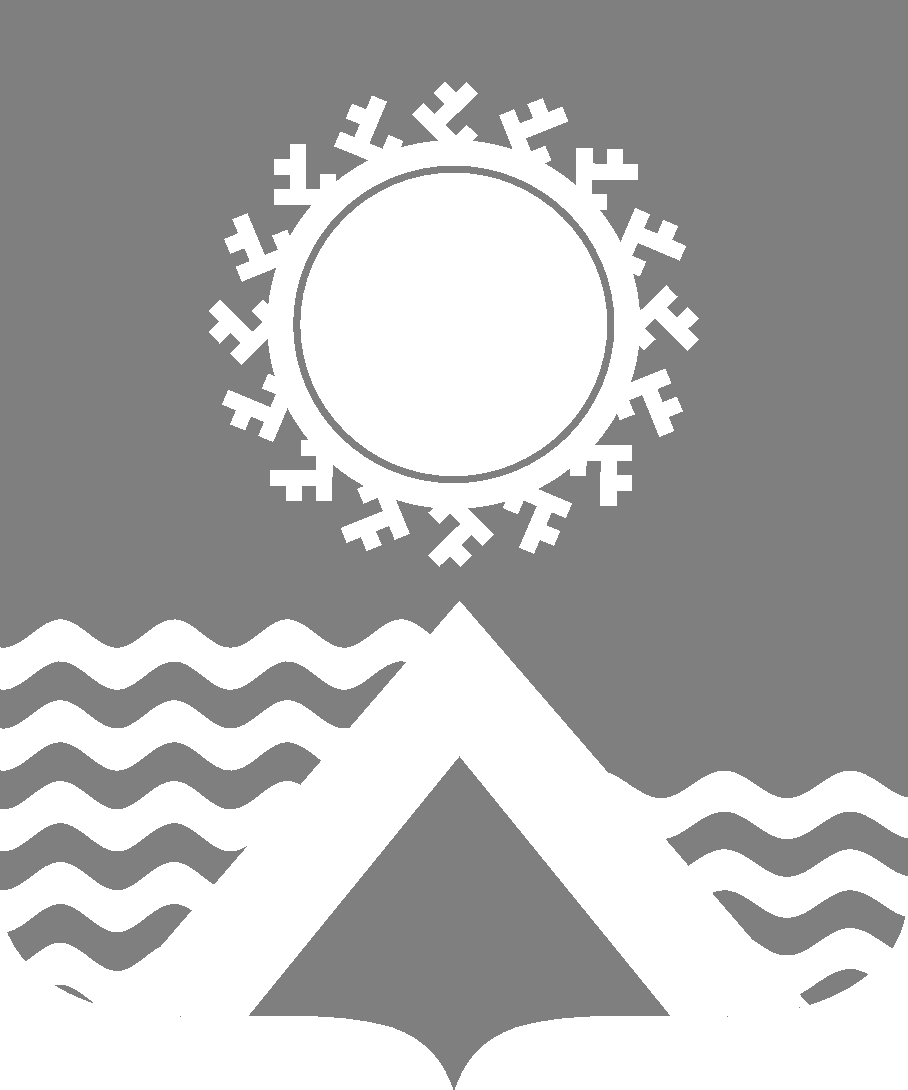 РЕШЕНИЕот 26 ноября 2019 г. № 39-155О проведении публичных слушаний по проекту решения Светлогорского сельского Совета депутатов «О внесении изменений и дополнений в Правила благоустройства территории Светлогорского сельсовета Туруханского района Красноярского края»В соответствии со статьей 5.1 Градостроительного кодекса Российской Федерации, частью 5 статьи 28 Федерального закона от 06.10.2003  №131-ФЗ  «Об общих принципах организации местного самоуправления в Российской Федерации», Положением о публичных слушаниях по проектам правил благоустройства территории Светлогорского сельсовета Туруханского района Красноярского края, утвержденного Решением Светлогорского сельского Совета депутатов Туруханского района Красноярского края от 28.02.2018                №22-104,  руководствуясь статьями 28, 32 Устава Светлогорского сельсовета Туруханского района Красноярского края, Светлогорский сельский Совет депутатов РЕШИЛ:1. Организовать проведение публичных слушаний по проекту решения Светлогорского сельского Совета депутатов «О внесении изменений и дополнений в Правила благоустройства территории Светлогорского сельсовета Туруханского района Красноярского края, утвержденные решением Светлогорского сельского Совета депутатов                  от 16.07.2018 №25-121».2. Организатором публичных слушаний по проекту Правил благоустройства территории Светлогорского сельсовета Туруханского района Красноярского края назначить администрацию Светлогорского сельсовета Туруханского района Красноярского края.3. Решение вступает в силу с 10 декабря 2019 года и подлежит опубликованию в газете «Светлогорский вестник».Председатель Светлогорского сельского Совета депутатов							Р.Х. ШариповГлава Светлогорского сельсовета							А.К. КришталюкПриложение №1к Решению Светлогорского сельского Совета депутатов                                                                                                         от 26.11.2019 № 39-155ПРОЕКТ РЕШЕНИЯО внесении изменений и дополнений в Правила благоустройства территории Светлогорского сельсовета Туруханского района Красноярского края, утвержденные решением Светлогорского сельского Совета депутатов от 16.07.2018 №25-121В целях приведения Правил благоустройства территории Светлогорского сельсовета Туруханского района Красноярского края в соответствие с требованиями Градостроительного кодекса, Закона Красноярского края от 23.05.2019 №7-2784 «О порядке определения границ прилегающих территорий в Красноярском крае», руководствуясь статьями 28, 32, 47 Устава Светлогорского сельсовета Туруханского района Красноярского края, Светлогорский сельский Совет депутатов РЕШИЛ: 1. Внести в Правила благоустройства территории Светлогорского сельсовета Туруханского района Красноярского края, утвержденные решением Светлогорского сельского Совета депутатов от 16.07.2018 №25-121, следующие изменения и дополнения:1) в разделе 2:а) пункт 2.1 изложить в следующей редакции:«2.1 Благоустройство территории – деятельность по реализации установленного настоящими Правилами комплекса мероприятий, направленная на обеспечение и повышение комфортности условий проживания граждан, по поддержанию и улучшению санитарного и эстетического состояния территории муниципального образования Светлогорский сельсовет, по содержанию территорий поселка и расположенных на таких территориях объектов, в том числе территорий общего пользования, земельных участков, зданий, строений, сооружений, прилегающих территорий.»б) пункт 2.10 изложить в следующей редакции:«2.10 Объект благоустройства – территории поселка различного функционального назначения, на которых осуществляется деятельность по благоустройству: площадки; дворы; улицы (в том числе пешеходные) и дороги; парки, скверы, иные зеленые зоны; площади, набережные; технические зоны транспортных, инженерных коммуникаций, водоохранные зоны; другие территории муниципального образования Светлогорский сельсовет.»в) пункты 2.16 и 2.17 изложить в следующей редакции:«2.16 Придомовая территория – оформленный в установленном законодательством порядке земельный участок, на котором расположен многоквартирный жилой дом с элементами озеленения и благоустройства, иными предназначенными для обслуживания, эксплуатации и благоустройства данного дома и расположенные на указанном земельном участке объекты.2.17 Прилегающая территория – территория общего пользования, которая прилегает к зданию, строению, сооружению, земельному участку в случае, если такой земельный участок образован, и границы которой определены настоящими Правилами в соответствии с порядком, установленным законом Красноярского края.»г) пункт 2.23 изложить в следующей редакции:«2.23 Территория общего пользования – части территории поселка, которыми беспрепятственно пользуется неограниченный круг лиц (в том числе площади, улицы, проезды, набережные, береговые полосы водных объектов общего пользования, скверы, бульвары).»д) пункт 2.26 изложить в следующей редакции:«2.26 Элементы благоустройства территории – декоративные, технические, планировочные, конструктивные устройства, элементы озеленения, различные виды оборудования и оформления, в том числе фасадов зданий, строений, сооружений, малые архитектурные формы, некапитальные нестационарные строения и сооружения, информационные щиты и указатели, применяемые как составные части благоустройства территории.»2) Раздел 3 изложить в следующей редакции:«3. Содержание территории и объектов благоустройстваФизические лица (в т.ч. индивидуальные предприниматели) и юридические лица, независимо от их организационно-правовой формы, обязаны осуществлять содержание зданий и сооружений, своевременную и качественную очистку и уборку, благоустройство и содержание земельных участков, принадлежащих им на праве собственности, ином вещном либо обязательственном праве, в соответствии с действующим законодательством, настоящими Правилами.Лицо, ответственное за эксплуатацию здания, строения, сооружения (за исключением собственников и (или) иных законных владельцев помещений в многоквартирных домах, земельные участки под которыми не образованы или образованы по границам таких домов), обязано принимать участие, в том числе финансовое, в содержании прилегающих территорий в случаях и порядке, которые определяются настоящими Правилами.Ответственными за благоустройство и содержание объектов благоустройства являются физические и юридические лица, независимо от их организационно-правовых форм и форм собственности, в том числе:на придомовой территории многоквартирного дома и прилегающей территории – организации, осуществляющие управление многоквартирным домом, если выбран такой способ, либо собственники помещений в многоквартирном доме.на территориях общего пользования – юридические и физические лица, осуществляющие работы по благоустройству и содержанию на основании муниципальных контрактов, договоров с Администрацией сельсовета;на территориях, отведенных под проектирование и застройку, где не ведутся строительные работы и прилегающей территории – юридические и физические лица, которым предоставлен земельный участок;на территориях, где ведется строительство и прилегающей территории – лица, получившие разрешение на строительство; на территориях трансформаторных и распределительных подстанций, инженерных сооружений, опор воздушных линий электропередач и прилегающей территории – лица, ответственные за эксплуатацию указанных сооружений;на территориях индивидуальных домовладений и прилегающей территории – собственники, владельцы индивидуальных домовладений, лица, имеющие права владения и (или) пользования индивидуальным домовладением;на территориях мест общего пользования садоводческих некоммерческих товариществ, гаражно-строительных кооперативов и прилегающей территории –руководители или иные органы управления этих товариществ (кооперативов);на автомобильных дорогах местного значения – юридические и физические лица, осуществляющие работы по благоустройству и содержанию автомобильных дорог на основании муниципальных контрактов, договоров с Администрацией сельсовета.На объектах благоустройства, не указанных в пункте 3.2.1 настоящих Правил лицами, ответственными за благоустройство и содержание объектов благоустройства, являются собственники земельных участков, зданий, помещений в них, сооружений, объектов благоустройства, которые обязаны обеспечить выполнение требований настоящих Правил самостоятельно и (или) посредством привлечения специализированных организаций за счет собственных средств.В случае если объект благоустройства закреплен собственником за другим лицом на праве оперативного управления, хозяйственного ведения или ином вещном праве, лицом, ответственным за благоустройство, является лицо, за которым объект благоустройства закреплен на праве оперативного управления, хозяйственного ведения или ином вещном праве.В случае если объект благоустройства передан в аренду, безвозмездное пользование, доверительное управление, лицом, ответственным за благоустройство, является лицо, которому объект благоустройства передан в аренду, безвозмездное пользование, доверительное управление.В случае если объект благоустройства принадлежит на праве собственности или ином вещном либо обязательственном праве двум и более лицам, ответственность за благоустройство и содержание объекта может определяться соглашением сторон.При отсутствии соглашения благоустройство и содержание объекта осуществляется пропорционально доле в праве собственности или иного права на объект недвижимости.В случае если земельный участок, находящийся во владении физического или юридического лица, не оформлен в установленном порядке, уборке подлежит территория по фактически сложившейся границе земельного участка, находящегося во владении, а также прилегающая территория.В случае если ответственность за благоустройство возложена на физическое, юридическое лицо или индивидуального предпринимателя в силу заключенного с ним гражданско-правового договора (контракта), лицом, ответственным за благоустройство, является соответствующее физическое, юридическое лицо или индивидуальный предприниматель.Границы прилегающей территории определяются в следующем порядке:в отношении многоквартирных домов – не менее 15 метров по периметру придомовой территории; в случае расположения земельного участка вблизи дорог границей прилегающей территории является кромка проезжей части улицы, дороги; проезды во дворы, внутридворовые дороги, территории дворов включаются в прилегающую территорию в соответствии с зоной обслуживания придомовых территорий;в отношении индивидуальных жилых домов – не менее 5 метров по периметру отведенной территории, а со стороны въезда (входа) - до края проезжей части дороги;в отношении гаражных, гаражно-строительных кооперативов, садоводческих, огороднических или дачных объединений – не менее 15 метров по периметру отведенной территории, если иное не установлено правоустанавливающими документами;в отношении объектов социальной сферы – не менее 15 метров по периметру отведенной территории;в отношении строительных площадок – на расстоянии не менее 15 м от ограждения стройки по всему периметру отведенной территории, включая подъездные пути;в отношении отдельно стоящих трансформаторным подстанций– не менее 1 метра по периметру отведенной территории.прилегающей территорией к наземным частям линейных сооружений и коммуникаций является земельный участок шириной не менее 5 метров в каждую сторону от трубопровода или проекции крайнего провода.для временных объектов и сооружений прилегающей считается территория по периметру не менее 5 (пяти) метров, если иное не определено документом, подтверждающим право на владение и пользование земельного участка.в остальных случаях прилегающей территорией является земельный участок шириной 15 метров по периметру отведенной территории, здания, сооружения, за исключением расположения земельного участка вблизи дорог. В данном случае границей прилегающей территории является кромка проезжей части улицы, дороги.В случае наложения прилегающих территорий соседних зданий, строений, сооружений, земельных участков границы прилегающих территорий определяются на расстоянии, пропорциональном общей площади каждого из указанных объектов.При отсутствии государственного кадастрового учета в отношении земельного участка, на котором расположены здания (включая жилые дома), сооружения, объекты благоустройства, под прилегающей территорией следует понимать фактическое землепользование с учетом красных линий, местоположения границ смежных земельных участков (при их наличии), естественных границ земельного участка, но не менее 15 метров от границ здания (включая жилые дома), сооружения.Требования к установлению границы прилегающей территории конкретного объекта приведены в приложении №1.»3) В разделе 15:а) подпункт 15.4 считать пунктом 15.5;б) раздел дополнить подпунктом 15.4 следующего содержания:«15.4 Контроль за соблюдением настоящих Правил может осуществляться общественными органами (комиссиями), порядок формирования и регламент работы которых, устанавливается нормативными правовыми актами Администрации сельсовета.»;4) Правила дополнить приложением следующего содержания:«Приложение №1к Правилам благоустройства территории Светлогорского сельсоветаПОРЯДОК УСТАНОВЛЕНИЯ ГРАНИЦЫ ПРИЛЕГАЮЩЕЙ ТЕРРИТОРИИУстановление границы прилегающей территории конкретного объекта (здания, строения, сооружения, земельного участка) осуществляется описанием границы в текстовой форме и в виде графического описания на схеме границ прилегающих территорий (далее - описание).Описание подготавливается на бумажном носителе в произвольной форме и должно содержать:кадастровый номер (при наличии) и адрес (при наличии) здания, строения, сооружения, земельного участка, в отношении которого устанавливаются границы прилегающей территории, либо обозначение местоположения данных объектов с указанием наименования (наименований) и вида (видов) объекта (объектов);вид разрешенного использования земельного участка,по отношению к которому устанавливается прилегающая территория (при наличии);площадь прилегающей территории, определенной с помощью средств измерения либо с использованием документации, в которой такие расстояния уже установлены. Способ определения площади указывается в описании;наличие объектов (в т.ч. благоустройства), расположенных на прилегающей территории;описание прохождения границы прилегающей территории, которое включают в себя тротуары, зеленые насаждения, парковки, иные объекты и ограничиваются объектами природного или искусственного происхождения, позволяющими определить их границы (дорожным бордюром, границами полотна дороги общего пользования, линией пересечения с прилегающей территорией другого собственника (ответственного лица) и т.д.). изображение границ здания, строения, сооружения, земельного участка, если такой земельный участок образован;схематическое изображение границ прилегающей территории;Допускается приложение материалов фотофиксации существующих элементов благоустройства, расположенных на образуемой прилегающей территории.Подготовка описания границ прилегающей территории осуществляется в соответствии с настоящим Порядком уполномоченным органом Администрация сельсовета.При подготовке Схемы учитываются материалы и сведения:документов территориального планирования;правил землепользования и застройки;проектов планировки территории;землеустроительной документации;о зонах с особыми условиями использования территории;о местоположении границ земельных участков;о местоположении зданий, строений, сооружений, объектов незавершенного строительства;настоящих Правил.В границы прилегающих территорий не могут быть включены территории парков, скверов, набережные, береговые полосы водных объектов общего пользования, земельные участки, занятые проездами, автомобильными дорогами общего пользования, иными линейными объектами.Границы прилегающей территории конкретного объекта устанавливаются с учетом следующих ограничений:в отношении каждого здания, строения, сооружения, земельного участка устанавливаются границы только одной прилегающей территории, в том числе границы, имеющие один замкнутый контур или несколько непересекающихся замкнутых контуров;не допускается установление границ общей прилегающей территории 
для двух и более зданий, строений, сооружений, земельных участков, 
за исключением случаев, когда строение или сооружение, в том числе объект коммунальной инфраструктуры, обеспечивает функционирование другого здания, строения, сооружения, земельного участка, в отношении которого определяются границы прилегающей территории;не допускается пересечение границ прилегающих территорий.Описание границ прилегающих территорий может осуществляться как для отдельного объекта, так и для группы объектов (микрорайон, улица, иные части территории поселка).Описания границ прилегающих территорий утверждаются постановлением Главы Светлогорского сельсовета.Утвержденные описания границ прилегающих территорий публикуются в порядке, установленном для официального опубликования (обнародования) муниципальных правовых актов, и размещаются на официальном сайте Администрации сельсовета в сети Интернет.Изменение границ прилегающих территорий осуществляется в следующих случаях:строительства зданий, строений, сооружений;реконструкции зданий, строений, сооружений, если реконструкция повлекла изменение площади здания, строения, сооружения;изменения границ земельного участка;образования земельного участка, на котором расположено здание, строение, сооружение;изменения вида фактического использования здания, строения, сооружения, земельного участка;изменения правил благоустройства в части определения границ прилегающих территорий;выявления ошибок, неточностей в описаниях границ прилегающих территорий;Изменение описания границ прилегающих территорий осуществляется в порядке, аналогичном предусмотренному для установления границ прилегающих территорий.Изменение границ прилегающих территорий осуществляется по инициативе органов местного самоуправления Светлогорского сельсовета, а также по заявлениям собственников и (или) иных законных владельцев зданий, строений, сооружений, земельных участков.»2. Контроль за исполнением настоящего решения возлагается на Председателя Светлогорского сельского Совета депутатов.3. Решение вступает в силу в день, следующий за днем его официального опубликования в газете «Светлогорский вестник».Председатель Светлогорского сельского Совета депутатов							Р.Х. ШариповГлава Светлогорского сельсовета							А.К. Кришталюк